                                                                                                                                       Q                                                     2 + 2 = 5             log x       y                            MMXVIII    +, - ,∙ , :                                                                     V=                                               1+2+3+4+..... +n =                                                      α   β                          Z           0                                R                                                                                                                                                                                                                                                                N                                                                                                          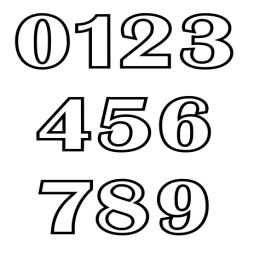 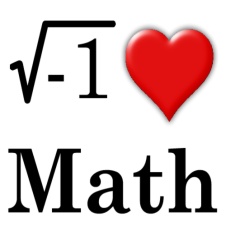               A∩B                                    x + y = z                         100% " PROBLEMI I NEPOZNANICE NAŠ SU IZAZOV ."                                                                       MATEMATIČKE NADE SMŽ -a